 　　年  　　月  　　日鳥取県ふるさと納税業務受託者　㈱エッグ　行メール：　furusato_tottori@egg.co.jp　ＦＡＸ：　０８５９－３６－８００４メッセージベンチへのメッセージ応募申込書※ご記載いただいた情報は「鳥取県個人情報保護条例」に基づき、適正に取り扱います。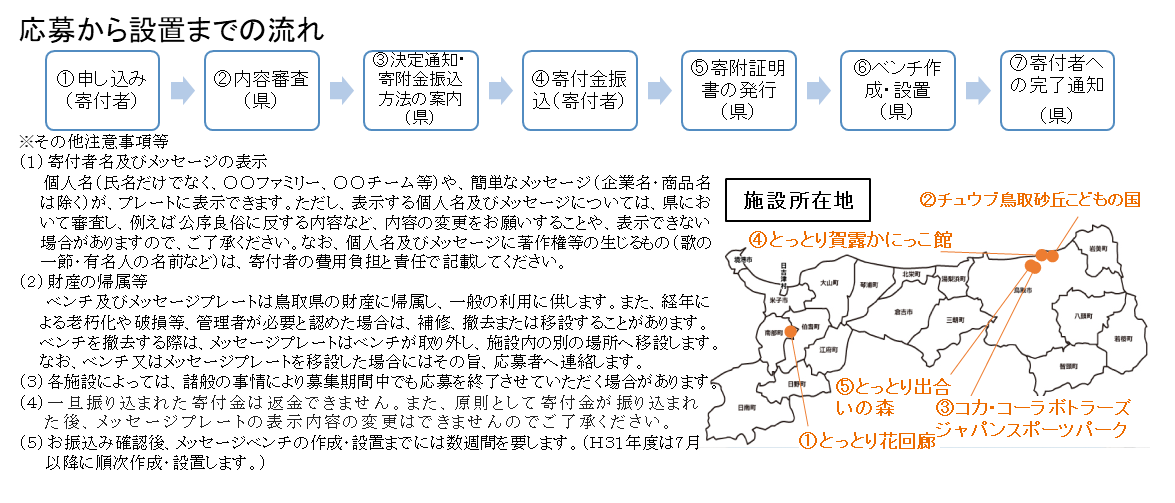 施設名※複数の施設を希望することも可能。その場合、希望順位をあわせてご記入ください。※複数の施設を希望することも可能。その場合、希望順位をあわせてご記入ください。※複数の施設を希望することも可能。その場合、希望順位をあわせてご記入ください。※複数の施設を希望することも可能。その場合、希望順位をあわせてご記入ください。※複数の施設を希望することも可能。その場合、希望順位をあわせてご記入ください。※複数の施設を希望することも可能。その場合、希望順位をあわせてご記入ください。※複数の施設を希望することも可能。その場合、希望順位をあわせてご記入ください。※複数の施設を希望することも可能。その場合、希望順位をあわせてご記入ください。※複数の施設を希望することも可能。その場合、希望順位をあわせてご記入ください。※複数の施設を希望することも可能。その場合、希望順位をあわせてご記入ください。※複数の施設を希望することも可能。その場合、希望順位をあわせてご記入ください。※複数の施設を希望することも可能。その場合、希望順位をあわせてご記入ください。※複数の施設を希望することも可能。その場合、希望順位をあわせてご記入ください。※複数の施設を希望することも可能。その場合、希望順位をあわせてご記入ください。※複数の施設を希望することも可能。その場合、希望順位をあわせてご記入ください。※複数の施設を希望することも可能。その場合、希望順位をあわせてご記入ください。※複数の施設を希望することも可能。その場合、希望順位をあわせてご記入ください。※複数の施設を希望することも可能。その場合、希望順位をあわせてご記入ください。※複数の施設を希望することも可能。その場合、希望順位をあわせてご記入ください。※複数の施設を希望することも可能。その場合、希望順位をあわせてご記入ください。※複数の施設を希望することも可能。その場合、希望順位をあわせてご記入ください。ふりがな年齢年齢　　　　　　　歳　　　　　　　歳　　　　　　　歳　　　　　　　歳氏　　名年齢年齢　　　　　　　歳　　　　　　　歳　　　　　　　歳　　　　　　　歳住　　所（〒　　　　　　－　　　　　　　　　）（〒　　　　　　－　　　　　　　　　）（〒　　　　　　－　　　　　　　　　）（〒　　　　　　－　　　　　　　　　）（〒　　　　　　－　　　　　　　　　）（〒　　　　　　－　　　　　　　　　）（〒　　　　　　－　　　　　　　　　）（〒　　　　　　－　　　　　　　　　）（〒　　　　　　－　　　　　　　　　）（〒　　　　　　－　　　　　　　　　）（〒　　　　　　－　　　　　　　　　）（〒　　　　　　－　　　　　　　　　）（〒　　　　　　－　　　　　　　　　）（〒　　　　　　－　　　　　　　　　）（〒　　　　　　－　　　　　　　　　）（〒　　　　　　－　　　　　　　　　）（〒　　　　　　－　　　　　　　　　）（〒　　　　　　－　　　　　　　　　）（〒　　　　　　－　　　　　　　　　）（〒　　　　　　－　　　　　　　　　）（〒　　　　　　－　　　　　　　　　）メールアドレス電話番号ＦＡＸ番号寄付金支払方法以下のうちいずれかに 〇 をしてください。寄付決定通知にあわせて振込方法をご案内します。・クレジットカード　　　　　・郵便振替以下のうちいずれかに 〇 をしてください。寄付決定通知にあわせて振込方法をご案内します。・クレジットカード　　　　　・郵便振替以下のうちいずれかに 〇 をしてください。寄付決定通知にあわせて振込方法をご案内します。・クレジットカード　　　　　・郵便振替以下のうちいずれかに 〇 をしてください。寄付決定通知にあわせて振込方法をご案内します。・クレジットカード　　　　　・郵便振替以下のうちいずれかに 〇 をしてください。寄付決定通知にあわせて振込方法をご案内します。・クレジットカード　　　　　・郵便振替以下のうちいずれかに 〇 をしてください。寄付決定通知にあわせて振込方法をご案内します。・クレジットカード　　　　　・郵便振替以下のうちいずれかに 〇 をしてください。寄付決定通知にあわせて振込方法をご案内します。・クレジットカード　　　　　・郵便振替以下のうちいずれかに 〇 をしてください。寄付決定通知にあわせて振込方法をご案内します。・クレジットカード　　　　　・郵便振替以下のうちいずれかに 〇 をしてください。寄付決定通知にあわせて振込方法をご案内します。・クレジットカード　　　　　・郵便振替以下のうちいずれかに 〇 をしてください。寄付決定通知にあわせて振込方法をご案内します。・クレジットカード　　　　　・郵便振替以下のうちいずれかに 〇 をしてください。寄付決定通知にあわせて振込方法をご案内します。・クレジットカード　　　　　・郵便振替以下のうちいずれかに 〇 をしてください。寄付決定通知にあわせて振込方法をご案内します。・クレジットカード　　　　　・郵便振替以下のうちいずれかに 〇 をしてください。寄付決定通知にあわせて振込方法をご案内します。・クレジットカード　　　　　・郵便振替以下のうちいずれかに 〇 をしてください。寄付決定通知にあわせて振込方法をご案内します。・クレジットカード　　　　　・郵便振替以下のうちいずれかに 〇 をしてください。寄付決定通知にあわせて振込方法をご案内します。・クレジットカード　　　　　・郵便振替以下のうちいずれかに 〇 をしてください。寄付決定通知にあわせて振込方法をご案内します。・クレジットカード　　　　　・郵便振替以下のうちいずれかに 〇 をしてください。寄付決定通知にあわせて振込方法をご案内します。・クレジットカード　　　　　・郵便振替以下のうちいずれかに 〇 をしてください。寄付決定通知にあわせて振込方法をご案内します。・クレジットカード　　　　　・郵便振替以下のうちいずれかに 〇 をしてください。寄付決定通知にあわせて振込方法をご案内します。・クレジットカード　　　　　・郵便振替以下のうちいずれかに 〇 をしてください。寄付決定通知にあわせて振込方法をご案内します。・クレジットカード　　　　　・郵便振替以下のうちいずれかに 〇 をしてください。寄付決定通知にあわせて振込方法をご案内します。・クレジットカード　　　　　・郵便振替寄附者名（２０文字まで）メッセージ（４０文字まで）  ※施設管理上ふさわしくない表示はできません。メッセージ（４０文字まで）  ※施設管理上ふさわしくない表示はできません。著作権等に係る記述表示内容に著作物などを含む場合は、許可の有無などの状況を記入してください。著作物等の無断使用に関する損害は、全て寄付者様の責任となります。表示内容に著作物などを含む場合は、許可の有無などの状況を記入してください。著作物等の無断使用に関する損害は、全て寄付者様の責任となります。表示内容に著作物などを含む場合は、許可の有無などの状況を記入してください。著作物等の無断使用に関する損害は、全て寄付者様の責任となります。表示内容に著作物などを含む場合は、許可の有無などの状況を記入してください。著作物等の無断使用に関する損害は、全て寄付者様の責任となります。表示内容に著作物などを含む場合は、許可の有無などの状況を記入してください。著作物等の無断使用に関する損害は、全て寄付者様の責任となります。表示内容に著作物などを含む場合は、許可の有無などの状況を記入してください。著作物等の無断使用に関する損害は、全て寄付者様の責任となります。表示内容に著作物などを含む場合は、許可の有無などの状況を記入してください。著作物等の無断使用に関する損害は、全て寄付者様の責任となります。表示内容に著作物などを含む場合は、許可の有無などの状況を記入してください。著作物等の無断使用に関する損害は、全て寄付者様の責任となります。表示内容に著作物などを含む場合は、許可の有無などの状況を記入してください。著作物等の無断使用に関する損害は、全て寄付者様の責任となります。表示内容に著作物などを含む場合は、許可の有無などの状況を記入してください。著作物等の無断使用に関する損害は、全て寄付者様の責任となります。表示内容に著作物などを含む場合は、許可の有無などの状況を記入してください。著作物等の無断使用に関する損害は、全て寄付者様の責任となります。表示内容に著作物などを含む場合は、許可の有無などの状況を記入してください。著作物等の無断使用に関する損害は、全て寄付者様の責任となります。表示内容に著作物などを含む場合は、許可の有無などの状況を記入してください。著作物等の無断使用に関する損害は、全て寄付者様の責任となります。表示内容に著作物などを含む場合は、許可の有無などの状況を記入してください。著作物等の無断使用に関する損害は、全て寄付者様の責任となります。表示内容に著作物などを含む場合は、許可の有無などの状況を記入してください。著作物等の無断使用に関する損害は、全て寄付者様の責任となります。表示内容に著作物などを含む場合は、許可の有無などの状況を記入してください。著作物等の無断使用に関する損害は、全て寄付者様の責任となります。表示内容に著作物などを含む場合は、許可の有無などの状況を記入してください。著作物等の無断使用に関する損害は、全て寄付者様の責任となります。表示内容に著作物などを含む場合は、許可の有無などの状況を記入してください。著作物等の無断使用に関する損害は、全て寄付者様の責任となります。表示内容に著作物などを含む場合は、許可の有無などの状況を記入してください。著作物等の無断使用に関する損害は、全て寄付者様の責任となります。表示内容に著作物などを含む場合は、許可の有無などの状況を記入してください。著作物等の無断使用に関する損害は、全て寄付者様の責任となります。表示内容に著作物などを含む場合は、許可の有無などの状況を記入してください。著作物等の無断使用に関する損害は、全て寄付者様の責任となります。